Part A- 1. Out of the following identify the plant cell and animal cell and name them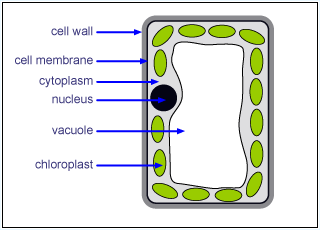 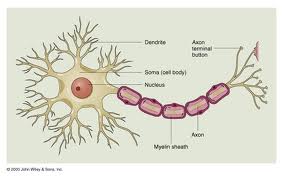 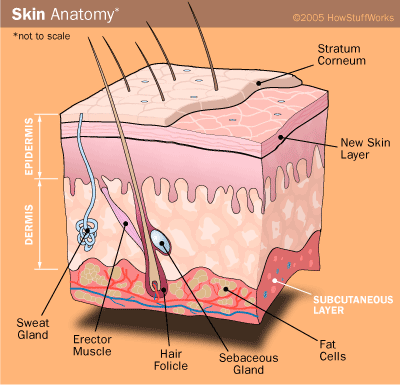 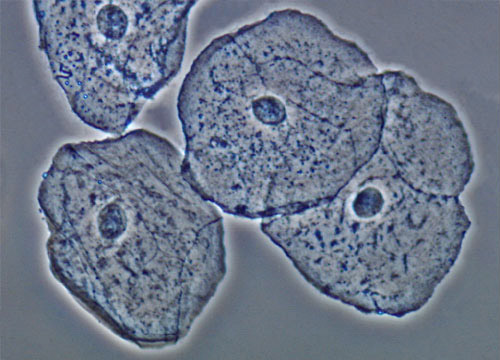 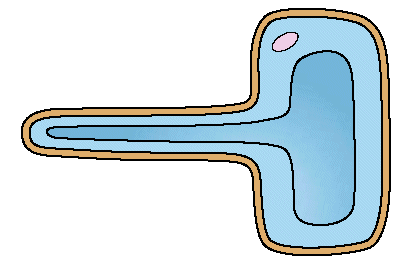 Part B -1. What are specialised cell?2. List few differences between plant and animal cell.3. Write about nerve cell and root hair cell.4. Define cell.5. Give the cell theory.6. Define unicellular organism. Give two examples.Part C-1. Name the parts of the plant and animal cell.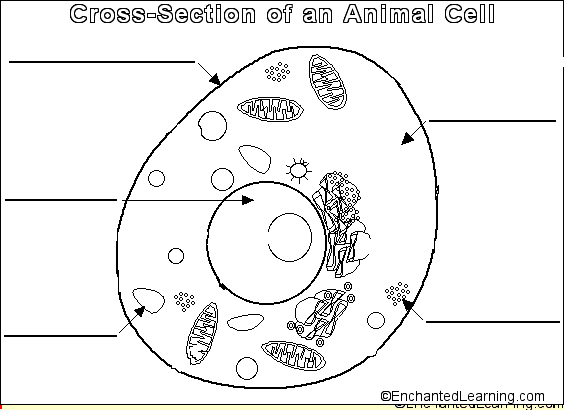 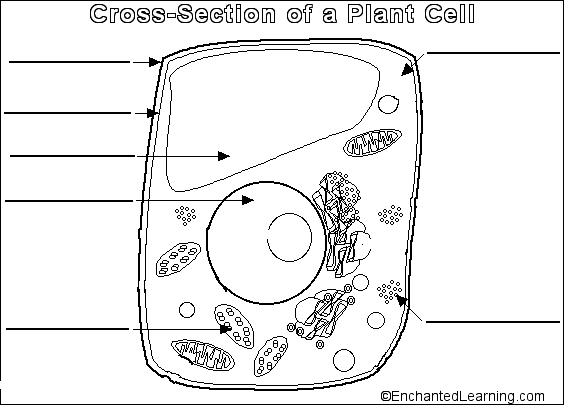 List the cell organelle with which you can confirm that it is plant cell.Part D- Write about the following cell organelle.NucleusCell wallCell membraneRibosomeChloroplastDefine photosynthesis. Give the equation. Which part of the day does this life process occur?